PENGARUH KEPEMIMPINAN TERHADAP PRESTASI KERJA KARYAWANPADA PD KURNIA ELEKTRONIK BANDUNGSKRIPSIDiajukan untuk Memenuhi Salah Satu Syarat Dalam Menempuh Program Skripsi Strata Satu (S1) Pada Jurusan Ilmu Administrasi BisnisOleh :MOCHAMAD NUR HOLISNRP 102040039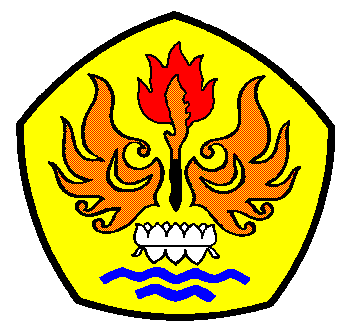 FAKULTAS ILMU SOSIAL DAN ILMU POLITIKUNIVERSITAS PASUNDAN2014